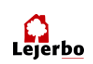 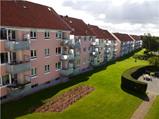  Referat af møde d. 22. november 2018 Lejerbo afd. 004-0 Møllebakken		Hillerød d. 15-11-2018Formand. 		 Henning ThelinMedlem.  		 Marianne KehlerMedlem.		         	Lene BendtsenSuppleant.		 VakantSuppleant. 		 Aage SchultzKonsulent.	                  Lars EllegaardLokalinspektør.		Morten Pedersen      Referat af møde d. 22-11-2018 kl. 16:00Mødet afholdes på lokalinspektørens kontorDagsordenPKT. 0  	Godkende referat fra sidste møde 	Referat godkendtPKT. 1	Redigering af Husorden	Godkendt med tilføjelse af barnevognsrum og cykelstativPKT. 2	Affalds situationen/container	Bestyrelsen ønsker ikke container til småt brandbart genopsat,på nuværende tidspunkt. Lokalinspektørkontoret rykker kommunen for svar vedr. opsætning af parkering forbudt skilte ved molokkerne onsdag og torsdag.Bestyrelsen udsender et nyhedsbrev om parkering og affald i starten af december.Aage ønskede at gårdmændene går en tur i området fredag inden weekenden og ser om der er pænt og rydeligt.PKT. 3	Afslag fra trykfonden, på hjertestarter		Punktet tages med på afdelingsmødet.PKT. 4	Orientering ved lokalinspektøren.Ny driftschef ansat på kontoret på Huginsvej. Velkommen til Lars Hansen.PKT. 5	Økonomi ved lokalinspektøren	Afdelingens økonomi er OKPKT. 6	To Do Liste	 Vedr. afd. 004-0 MøllebakkenUdvendig lys på blok C og E, er tændt i de lyse timer.  Jeg taler med Wirework om dette.Justering af lys på trappeopgange, så det ikke tænder når man går i gangen i lejlighederne. Jeg taler med Wirework om dette.Maling af gavle hvor malingen skaller af. Tilbud fra males afventet, kommer efter sommerferien.Opsætning af parkering forbudt skilte Venter på tilladelse fra kommunenCykelstativer i cykelskurer. Den arbejder vi på, men de er ikke lige til at finde et stativ der ikke rager for langt ud i rummet.Løse tagsten mellem mur og tagrende ud for køkkenvindue i nr. 27 2. tv. Den skal vi have set på snarest muligt.Kontrol af legeplads, 3 påtaler. Påtalerne er grønne og bliver udbedret af lokalinspektørkontoret. PKT. 7	Nyt bestyrelsesmøde, dato aftales	Torsdag d. 17. januar 2019 kl. 16:00PKT. 8	Eventuelt	Intet under eventuelt.Med Venlig HilsenHenning ThelinFormand afd. 004-0 Møllebakken